<Title>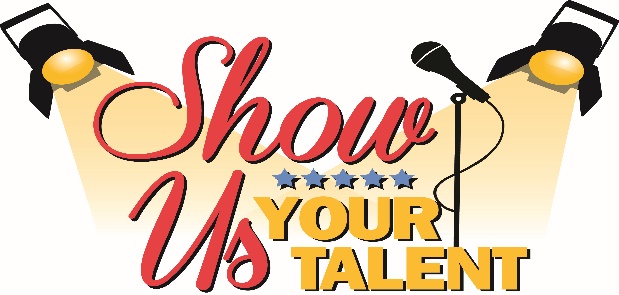 <Date | Time><Venue>ORGANIZED BYORGANIZED BYCONTACT NUMBERNameAgePerformance TypeHow Many In GroupEquipment Required